           Вручение  новогодних  подарков   21 декабря 2020 года в школе состоялось вручение новогодних подарков для детей из социально-незащищенных слоев населения. Спонсорам мероприятия стал- коллектив РГУ «Управления государственных доходов по городу Балхаш», в лице директора Келисбекова Б.М. «Наша страна всегда стремилась создать самые лучшие условия для учебы, развития и отдыха детей. Мы верим, что все вы будете образованными и развитыми людьми, которые будут любить свою Родину. Надеемся, что сладкие подарки для каждого из вас станут ярким, незабываемым событием в вашей жизни. Хотим пожелать в новом году здоровья и счастья, чтобы вы все хорошо учились, занимались спортом, посещали кружки и секции, нашли для себя другие увлекательные, полезные занятия, которые позже пригодятся вам во взрослой жизни. Пусть в 2021 году исполнятся все ваши заветные мечты. С Новым годом, дорогие ребята!» - обратился Келисбеков Б.М.Администрация КГУ «ОСШ № 1 города Балхаш» выражает благодарность за постоянную поддержку, которую оказывает ваш коллектив детям, за участие в их судьбах, за радость, которую Вы дарите им. Желаем Вам и вашему коллективу надежных партнеров, процветания и успехов во всех начинаниях!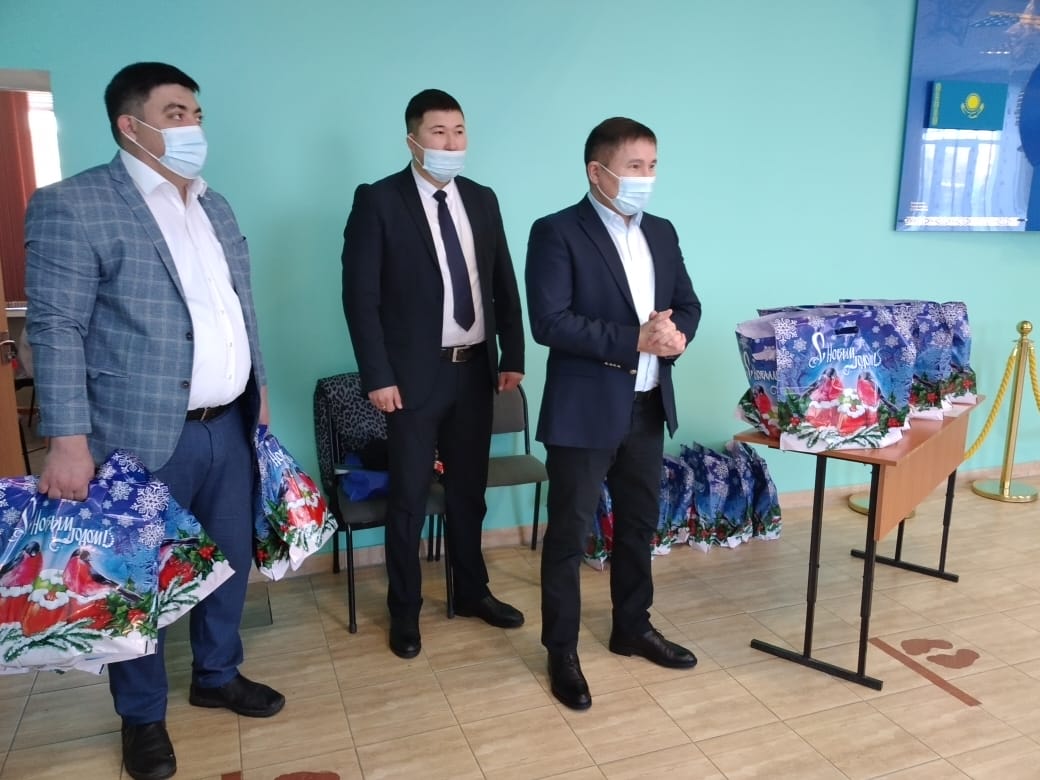 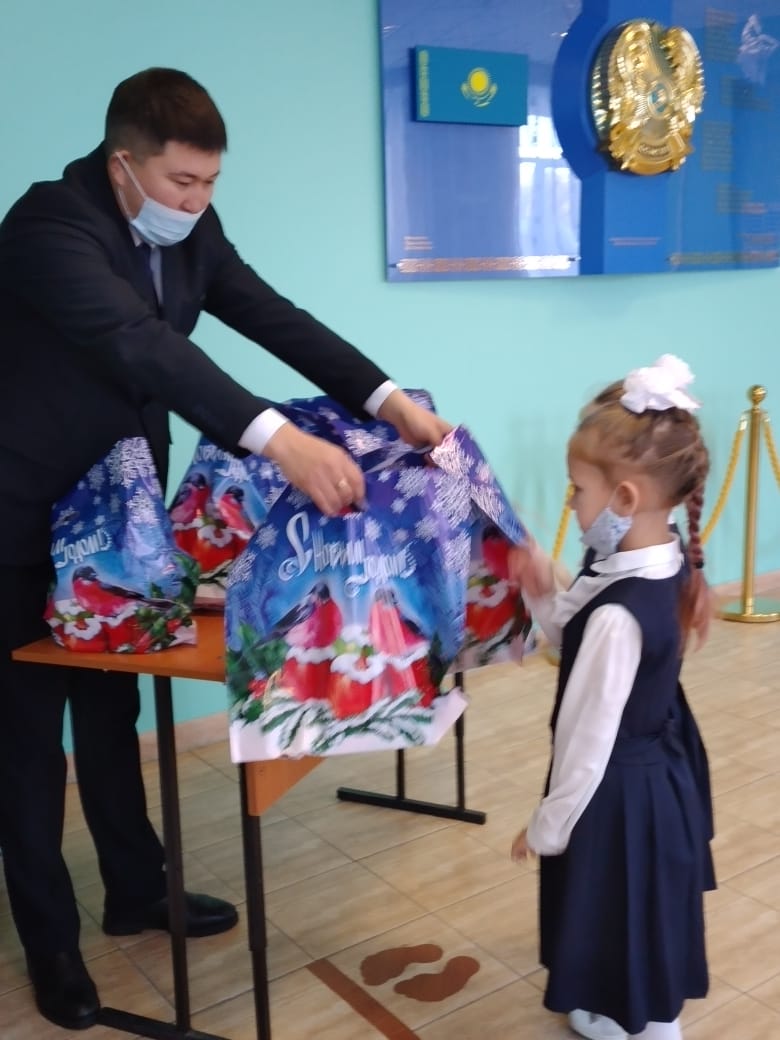 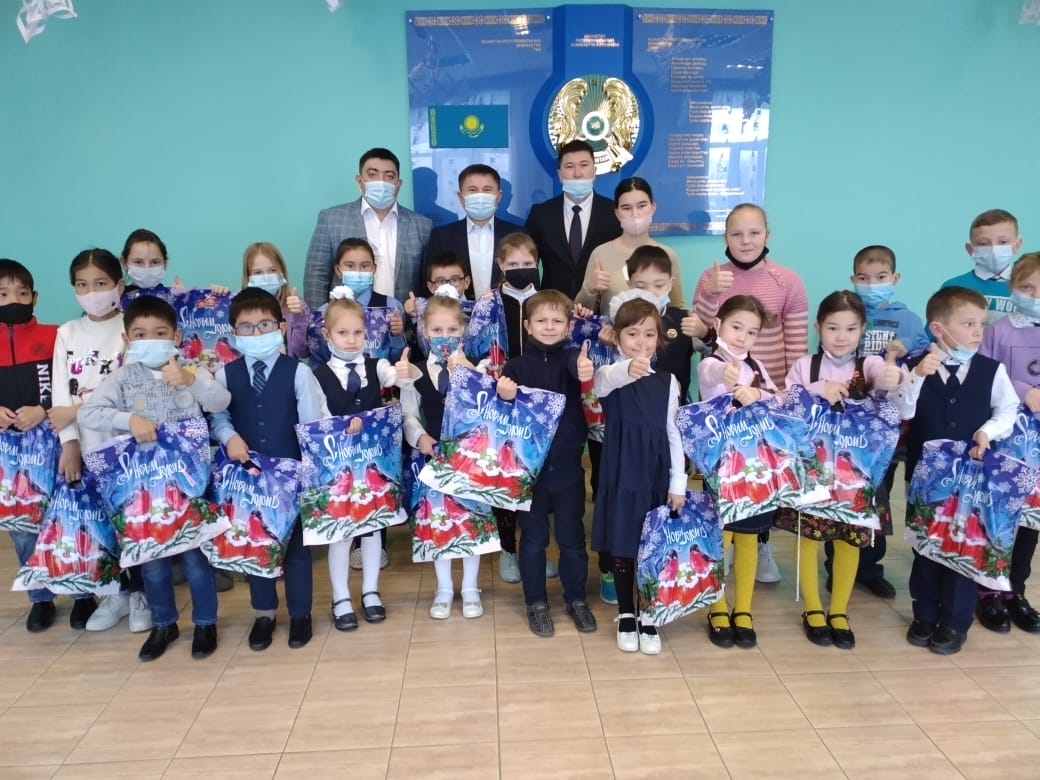 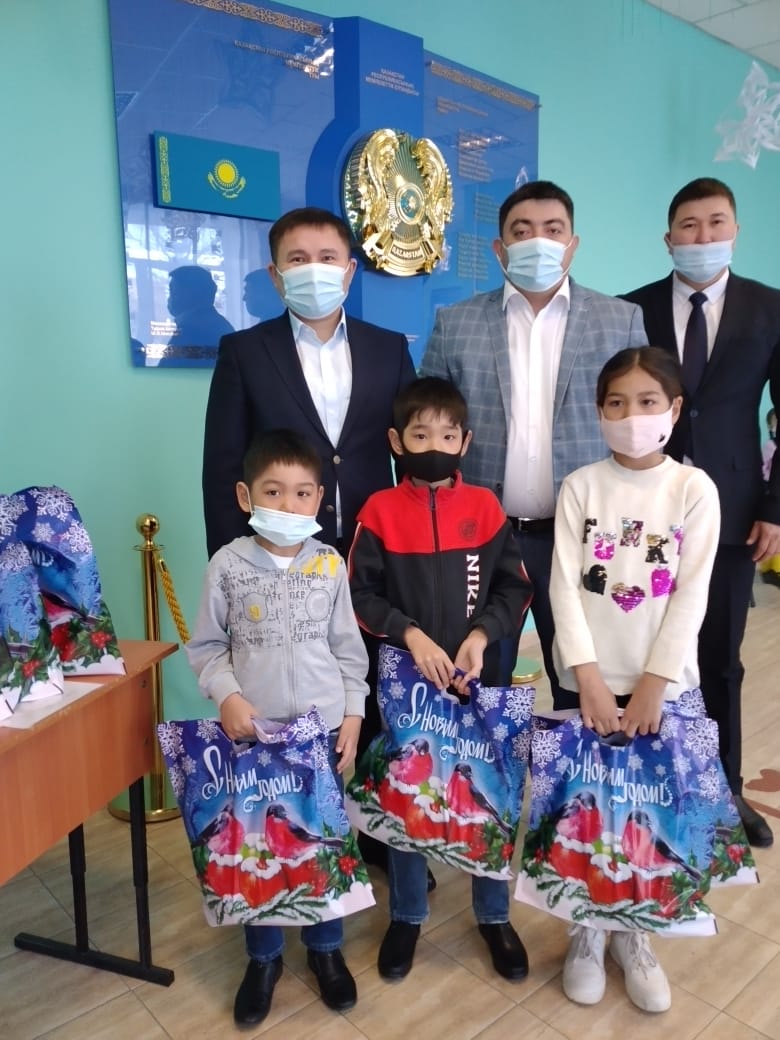 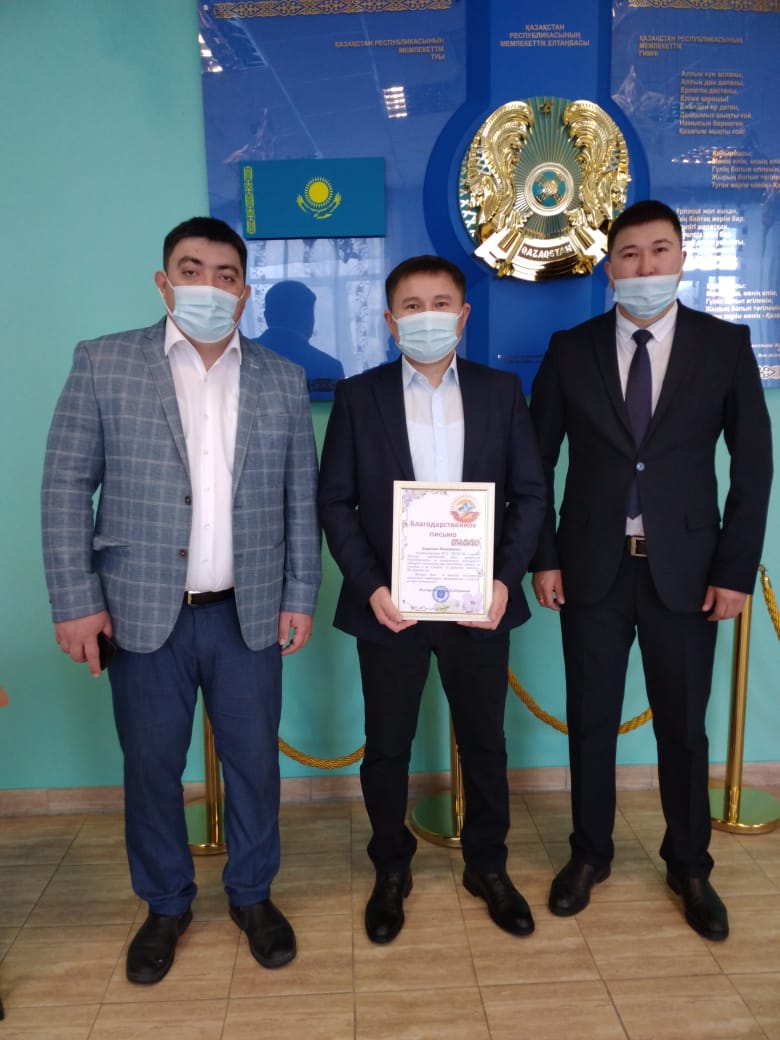 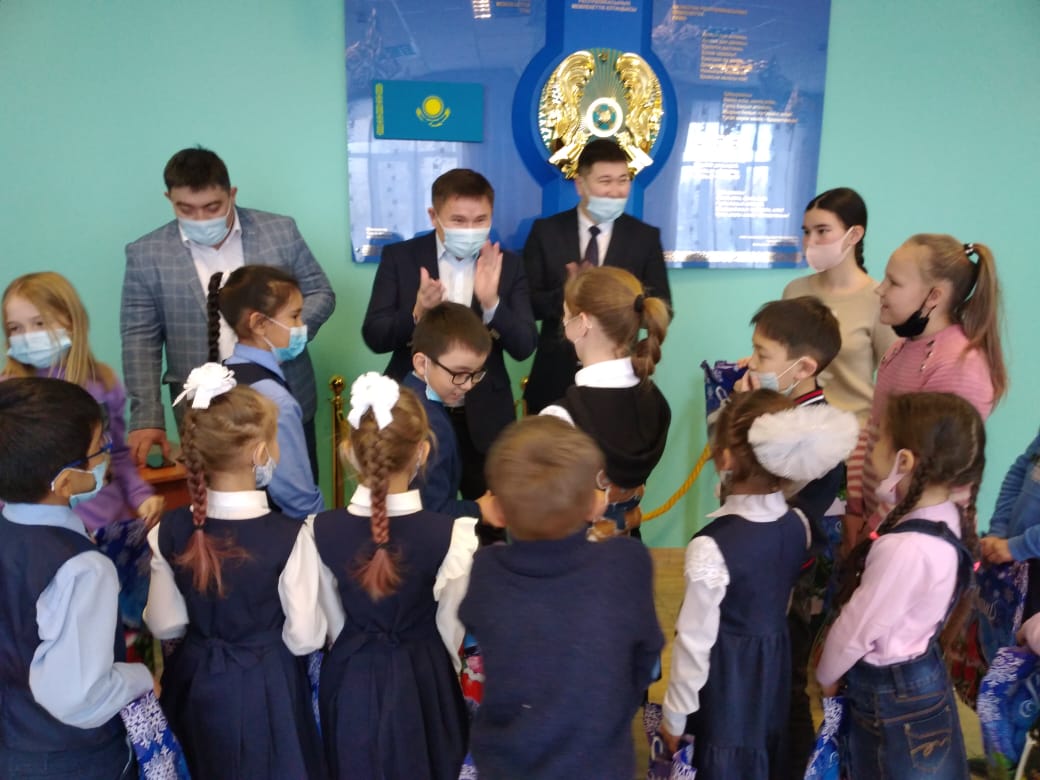 